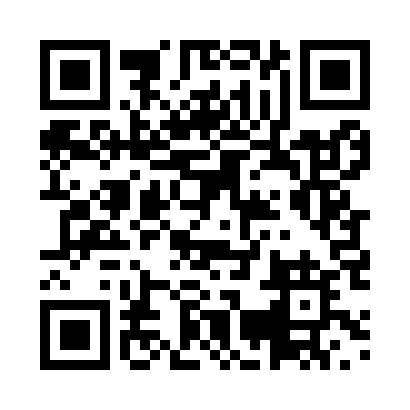 Prayer times for Bokendja, CameroonWed 1 May 2024 - Fri 31 May 2024High Latitude Method: NonePrayer Calculation Method: Muslim World LeagueAsar Calculation Method: ShafiPrayer times provided by https://www.salahtimes.comDateDayFajrSunriseDhuhrAsrMaghribIsha1Wed4:415:5312:013:206:097:162Thu4:415:5312:013:206:097:163Fri4:415:5312:013:206:097:174Sat4:405:5212:013:216:097:175Sun4:405:5212:003:216:097:176Mon4:405:5212:003:216:097:177Tue4:405:5212:003:216:097:178Wed4:395:5212:003:226:097:179Thu4:395:5212:003:226:097:1710Fri4:395:5112:003:226:097:1711Sat4:395:5112:003:226:097:1812Sun4:385:5112:003:236:097:1813Mon4:385:5112:003:236:097:1814Tue4:385:5112:003:236:097:1815Wed4:385:5112:003:236:097:1816Thu4:385:5112:003:246:097:1917Fri4:375:5112:003:246:107:1918Sat4:375:5112:003:246:107:1919Sun4:375:5112:003:246:107:1920Mon4:375:5112:003:256:107:2021Tue4:375:5112:003:256:107:2022Wed4:375:5112:013:256:107:2023Thu4:375:5112:013:256:107:2024Fri4:375:5112:013:266:117:2025Sat4:375:5112:013:266:117:2126Sun4:375:5112:013:266:117:2127Mon4:365:5112:013:266:117:2128Tue4:365:5112:013:276:117:2229Wed4:365:5112:013:276:117:2230Thu4:365:5112:013:276:127:2231Fri4:365:5112:023:276:127:22